melléklet az 5/2018. (X.04.) önkormányzati rendelethezTelepülésképi szempontból meghatározó területek és egyéb területek lehatárolása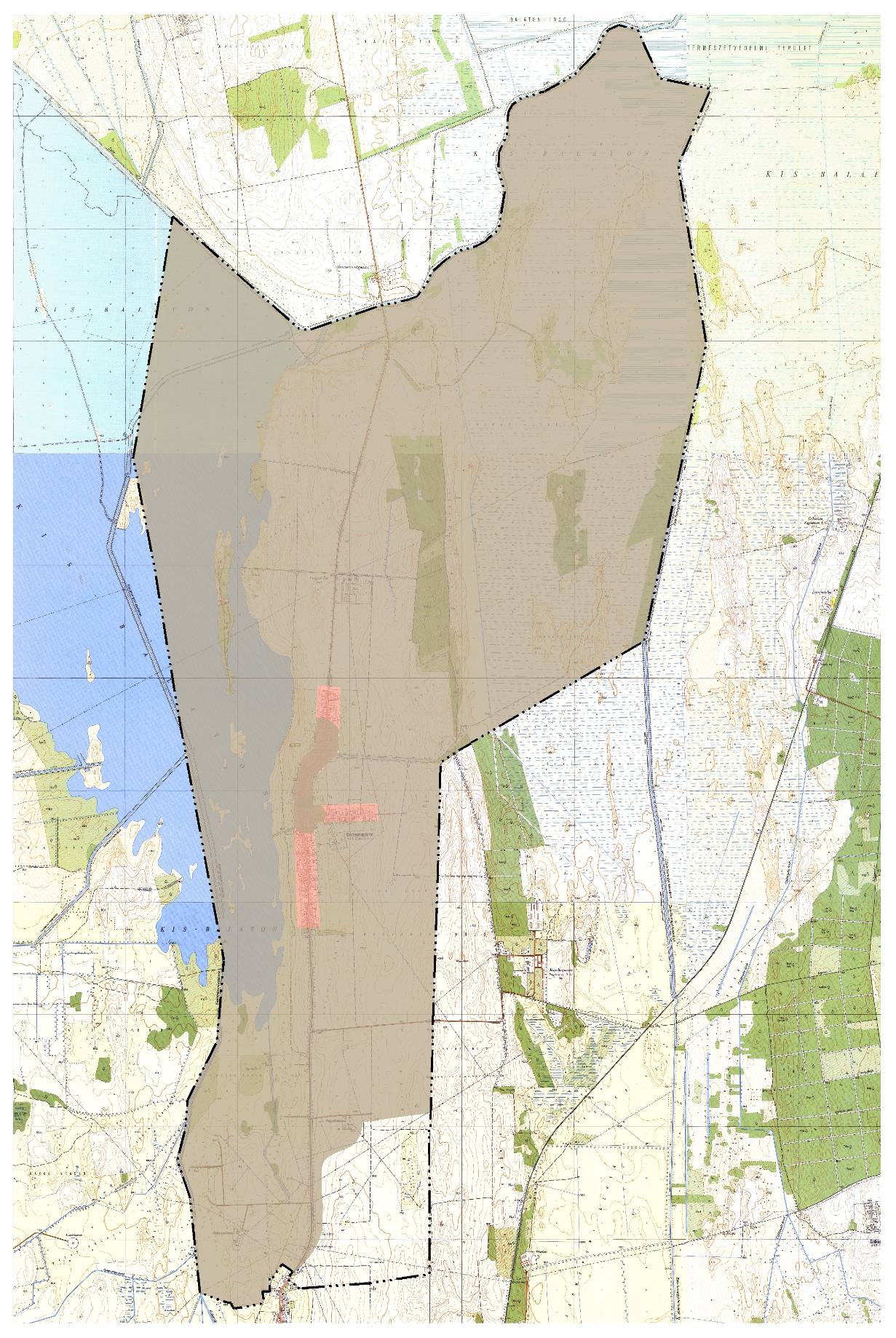 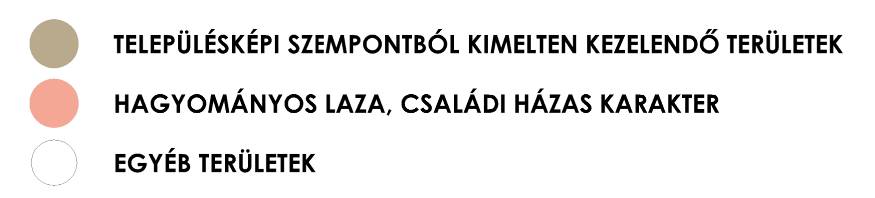 